Manuál pro vyhledávání vE VISOH2 pro účely výzvy 3/2024_ Ekologická likvidace autovrakůPřístup do systémuPro přístup do informačního systému VISOH2 zvolte následující odkaz https://visoh2.mzp.cz/, který rovněž naleznete na stránkách MŽP. V zobrazeném okně na horní liště zvolte z nabídky „Registry“ a vyberte Stacionární zařízení“, označte podsložku „Seznam stacionárních zařízení“. 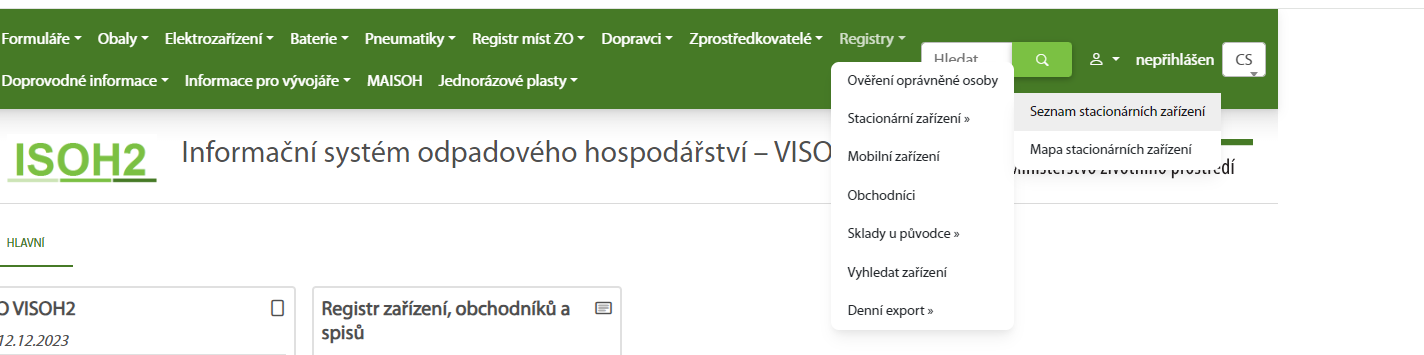 V následujícím okně se Vám zobrazí „Seznam stacionárních zařízení“.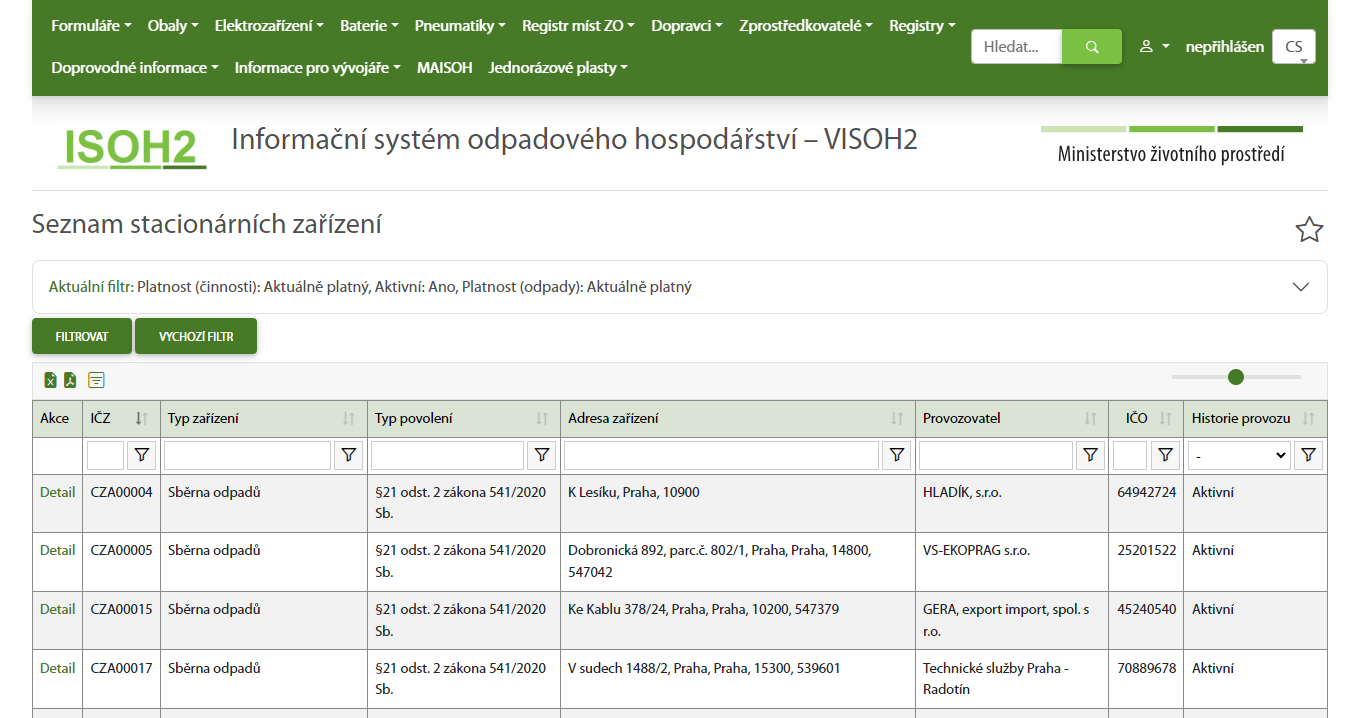 Po otevření rolovacího pole „Aktuální filtr“ vyhledejte relevantní zařízení pro zpracování odpadů z autovraků (dle čl. 4.1 výzvy) nebo typ zařízení (dle čl. 4.2 výzvy) pro uplatnění dotačního bonusu dle nastaveného filtru, viz bod 2. 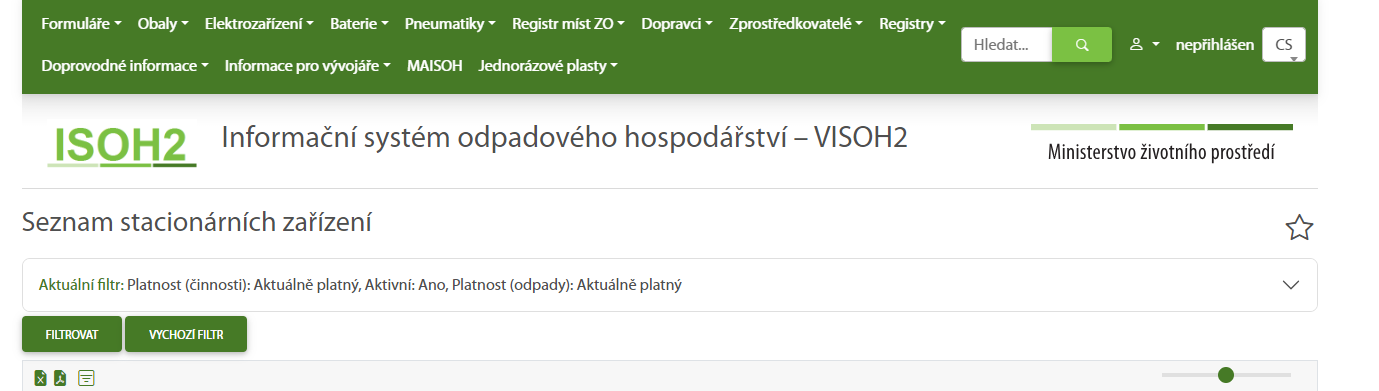 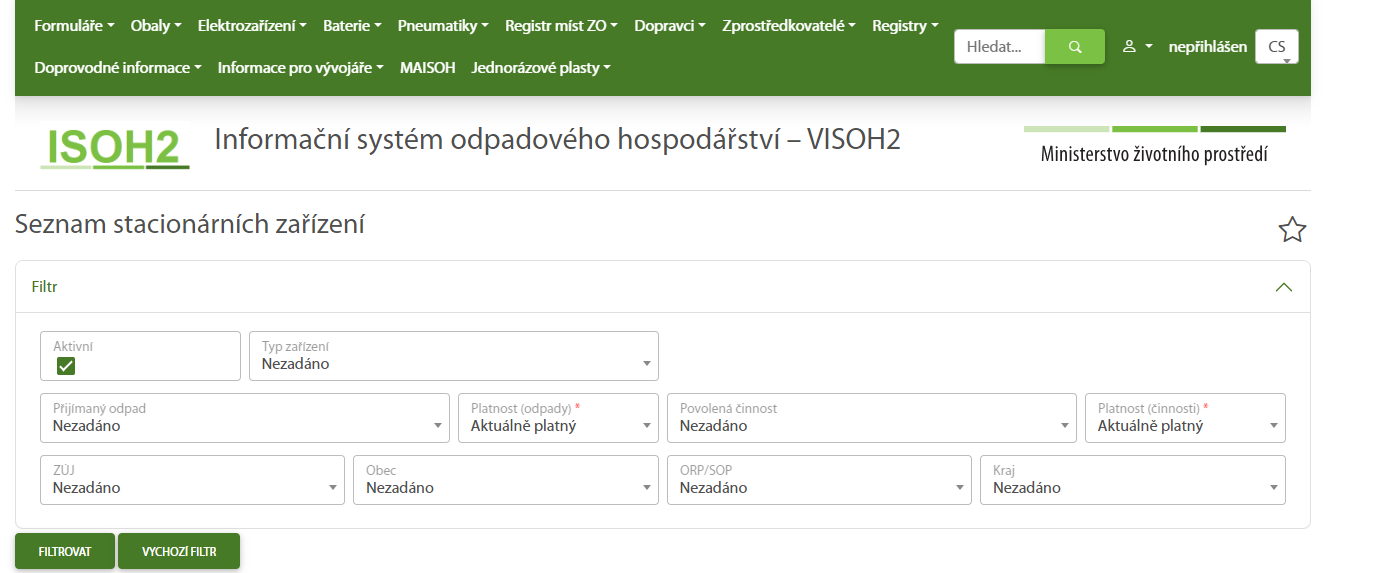 Nastavení filtrů a výběr stacionárního zařízení V rolovacím poli „Typ zařízení“ vyhledejte relevantní zařízení pro zpracování odpadů z autovraků (dle čl. 4.1 výzvy) nebo typ zařízení (dle čl. 4. 2 výzvy) pro uplatnění dotačního bonusu za materiálové využití odpadů určených pro recyklaci.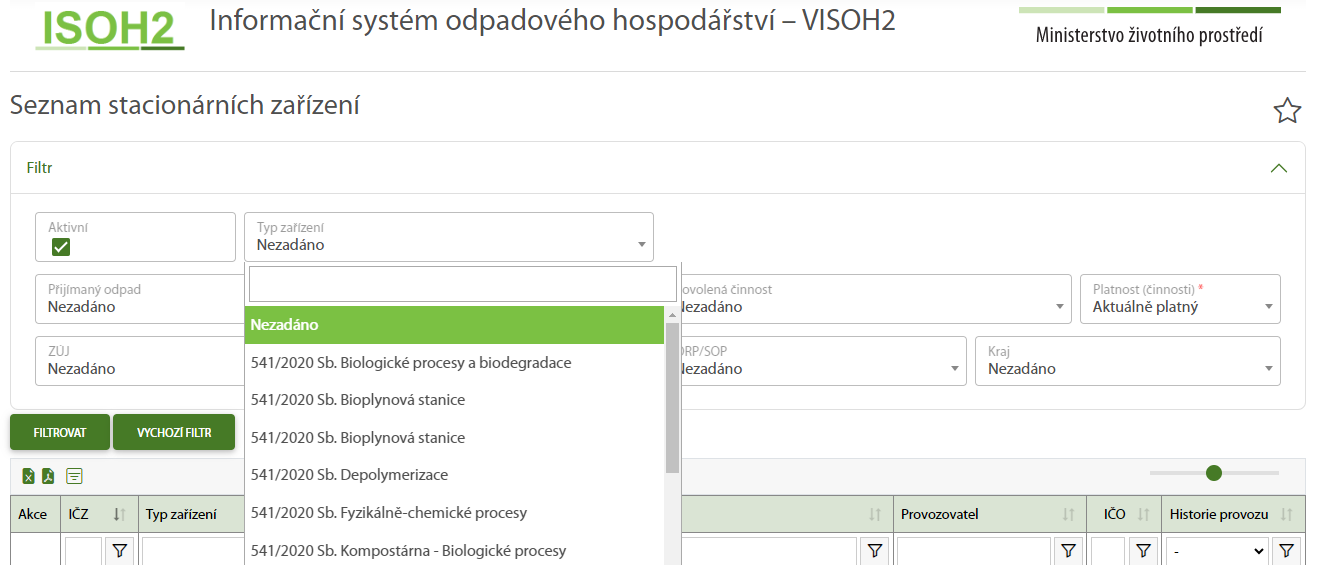 Výčet „Typů zařízení“ relevantních pro předání odpadu k materiálovému/energetickému využití (dle čl. 4.1 výzvy).541/2020 Sb. Recyklace541/2020 Sb. Výroba TAP (tuhá alternativní paliva)541/2020 Sb. Pyrolýza541/2020 Sb. Plazma541/2020 Sb. Depolymerizace541/2020 Sb. Zařízení k přípravě pro opětovné použití VUŽ541/2020 Sb. Zařízení ke zpracování odpadních pneumatik (studené nebo teplé metody protektorování) 541/2020 Sb. Zařízení na výrobu a zpracování plastů, syntetického kaučuku a syntetických vláken541/2020 Sb. Zařízení na výrobu chemických látek541/2020 Sb. Zařízení na výrobu skla 185/2001 Sb. Stacionární zařízení dle § 14 odst. 1185/2001 Sb. Stacionární zařízení dle § 14 odst. 2541/2020 Sb. Zařízení k energetickému využití odpadu (pozn. pouze pro textilie a plasty dle čl. 4.1 výzvy)541/2020 Sb. Zařízení pro energetické využití odpadu (ZEVO) zejména pro komunální odpad Výčet „Typů zařízení“ pro uznání dotačního bonusu za recyklaci (dle čl. 4.2 výzvy).541/2020 Sb. Zařízení k přípravě pro opětovné použití VUŽ541/2020 Sb. Zařízení ke zpracování odpadních pneumatik (studené nebo teplé metody protektorování)541/2020 Sb. Zařízení na výrobu a zpracování plastů, syntetického kaučuku a syntetických vláken541/2020 Sb. Zařízení na výrobu chemických látek541/2020 Sb. Zařízení na výrobu skla541/2020 Sb. Recyklace185/2001 Sb. Stacionární zařízení dle § 14 odst. 1185/2001 Sb. Stacionární zařízení dle § 14 odst. 2V rolovacím poli „Přijímaný odpad“ vyhledejte druh odpadu, který bude do zařízení odevzdán.  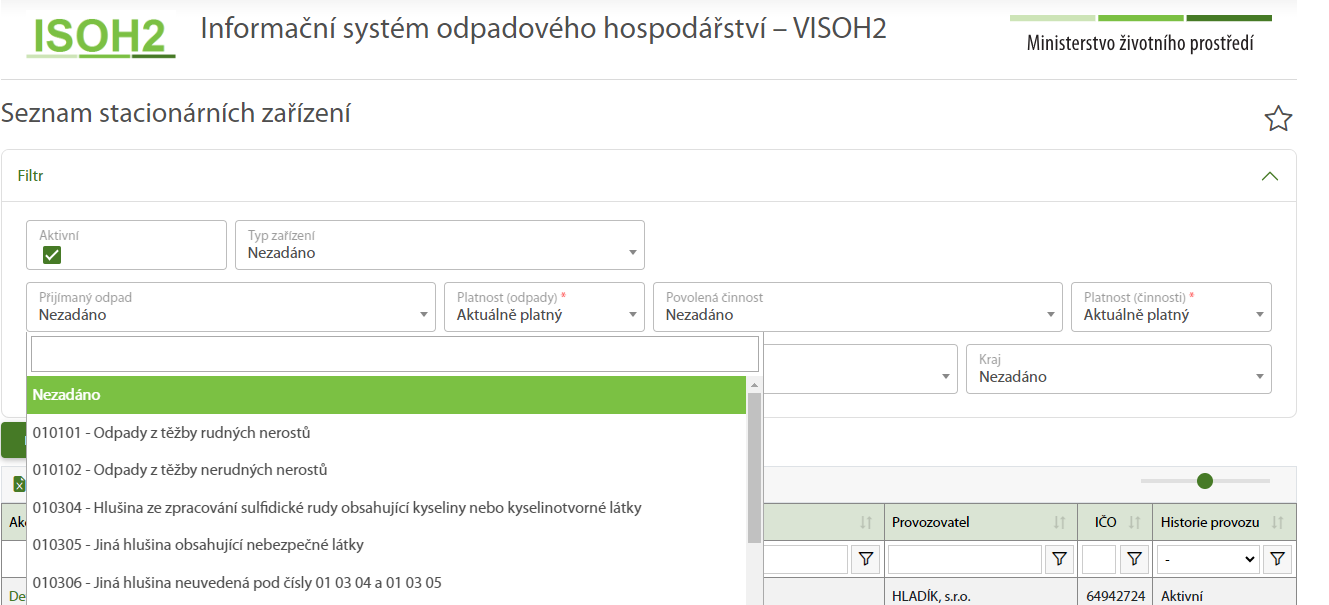 Výčet druhů odpadů: Textil, textilní obaly, textilní materiályPneumatiky, plasty a kaučukPlast, plastový odpad, plastové obaly Sklo, odpadní skloV rolovacím poli „Povolená činnost“ vyhledejte relevantní činnost zařízení pro zpracování odpadů z autovraků (dle čl. 4.1 výzvy) nebo pro uznání dotačního bonusu za recyklaci (dle čl. 4.2 výzvy). 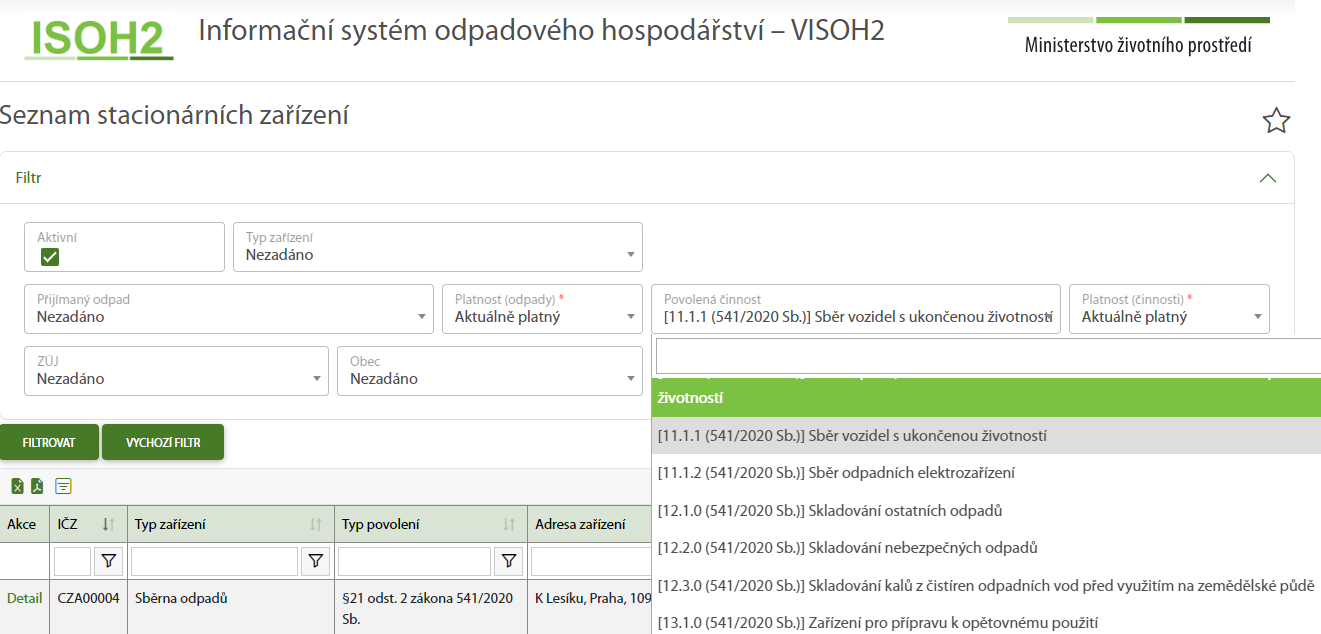 Výčet činností pro předání odpadu do zařízení k materiálovému /energetickému využití (dle čl. 4.1 výzvy). 4.2.0 (541/2020 Sb.) Energetické využití ostatních odpadů4.2.1 (541/2020 Sb.) Výroba paliva z ostatních odpadů 4.7.0 (541/2020 Sb.) Spoluspalování odpadů v cementárně4.8.0 (541/2020 Sb.) Spoluspalování odpadů ve vápence 4.11.0 (541/2020 Sb.) Pyrolýza s energetickým využitím produktu nebo produktem určeným k energetickému využití a s možným materiálovým využitím produktu4.12.0 (541/2020 Sb.) Plazma s energetickým využitím produktu nebo produktem určeným k energetickému využití a s možným materiálovým využitím produktu5.10.0 (541/2020 Sb.) Recyklace/zpětné získávání ostatních anorganických materiálů5.10.1 (541/2020 Sb.) Přepracování skla pro recyklaci5.13.0 (541/2020 Sb.) Protektorování pneumatik 5.14.0 (541/2020 Sb.) Recyklace nebo zpětné získávání organických látek kromě rozpouštědel 5.14.3 (541/2020 Sb.) Recyklace plastu5.14.5 (541/2020 Sb.) Výroba produktu, který přestává být odpadem, kromě papíru, plastu, kompostu5.14.6 (541/2020 Sb.) Výroba produktu, který přestává být odpadem, kromě skla a recyklátu ze stavebních a demoličních odpadů5.17.0 (541/2020 Sb.) Zařízení pro opětovné použití5.19.0 (541/2020 Sb.) Pyrolýza s produktem určeným k materiálovému využití5.20.0 (541/2020 Sb.) Plazma s produktem určeným k materiálovému využití5.21.0 (541/2020 Sb.) Rozpouštění s produkty použitelnými jako původní surovina 13.1.0 (541/2020 Sb.) Zařízení pro přípravu k opětovnému (výrobky s ukončenou životností)5.2.0. (185/2001 Sb.) Recyklace odpaduVýčet činností pro uznání dotačního bonusu za recyklaci (dle čl. 4.2 výzvy). 5.10.0 (541/2020 Sb.) Recyklace/zpětné získávání ostatních anorganických materiálů5.10.1 (541/2020 Sb.) Přepracování skla pro recyklaci5.13.0 (541/2020 Sb.) Protektorování pneumatik 5.14.0 (541/2020 Sb.) Recyklace nebo zpětné získávání organických látek kromě rozpouštědel 5.14.3 (541/2020 Sb.) Recyklace plastu5.14.5 (541/2020 Sb.) Výroba produktu, který přestává být odpadem, kromě papíru, plastu, kompostu5.14.6 (541/2020 Sb.) Výroba produktu, který přestává být odpadem, kromě skla a recyklátu ze stavebních a demoličních odpadů5.17.0 (541/2020 Sb.) Zařízení pro opětovné použití5.19.0 (541/2020 Sb.) Pyrolýza s produktem určeným k materiálovému využití5.20.0 (541/2020 Sb.) Plazma s produktem určeným k materiálovému využití5.21.0 (541/2020 Sb.) Rozpouštění s produkty použitelnými jako původní surovina 13.1.0 (541/2020 Sb.) Zařízení pro přípravu k opětovnému (výrobky s ukončenou životností)5.2.0 (185/2001 Sb.) Recyklace odpaduV rolovacím poli „Kraj“ nebo „Obec“ vyhledejte příslušné místo realizace a stiskněte tlačítko FILTROVAT. 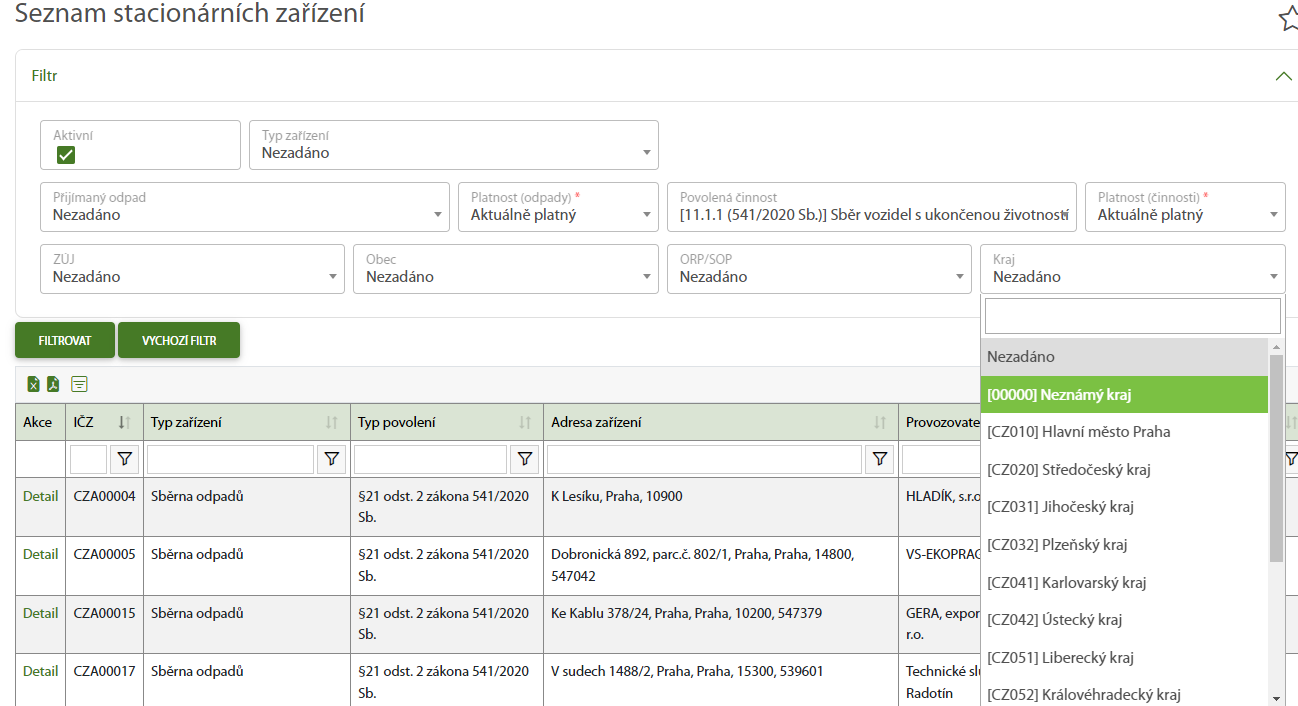 Povolené odpady k příjmu je možné zkontrolovat v „ Detailu“ příslušného zařízení.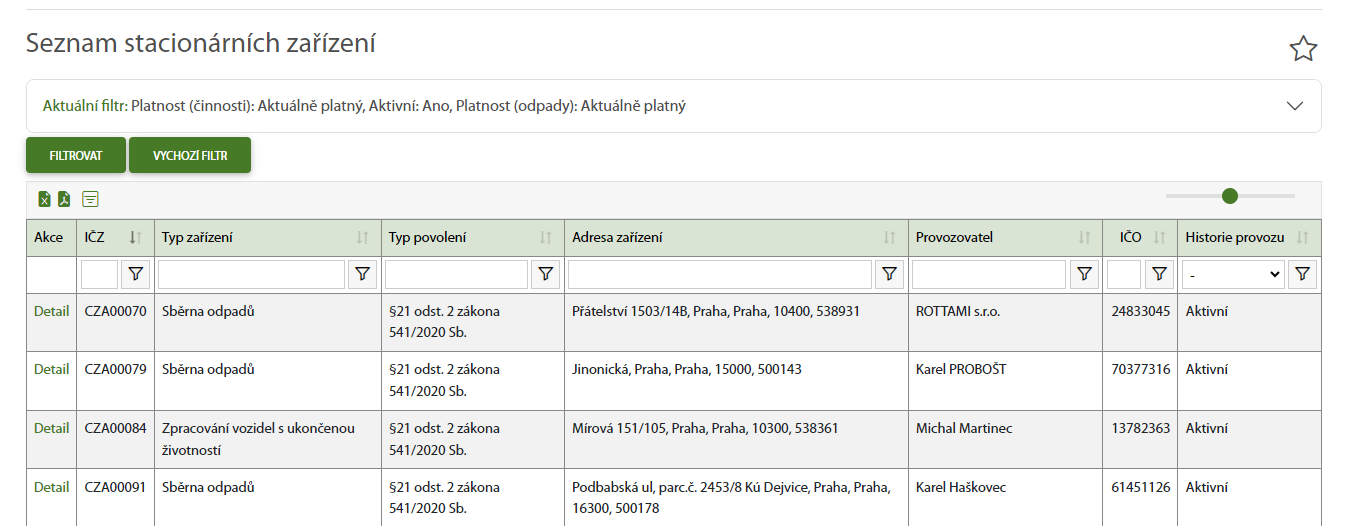 Po označení Detailu zařízení se v novém okně otevřou základní informace o stacionárním zařízení jako je: IČZ, typ zařízení, typ povolení, adresa provozovatele. 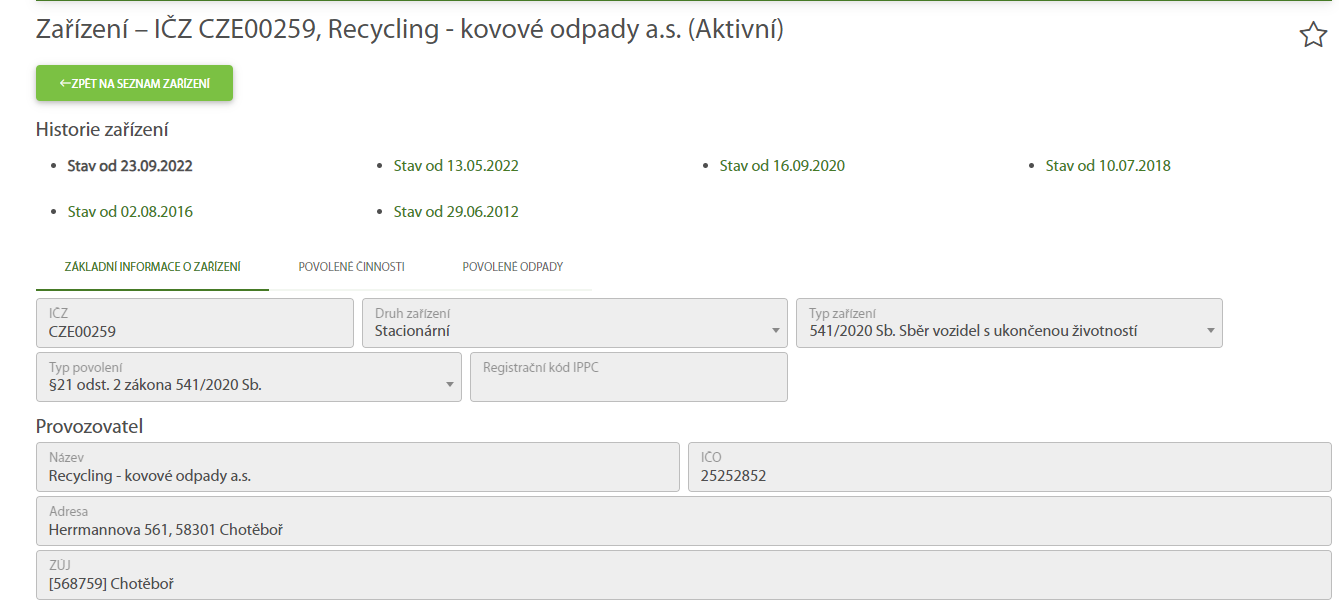 Na horní liště je také možné zjistit „Povolené činnosti“ nebo „Povolené odpady“ příslušného zařízení.  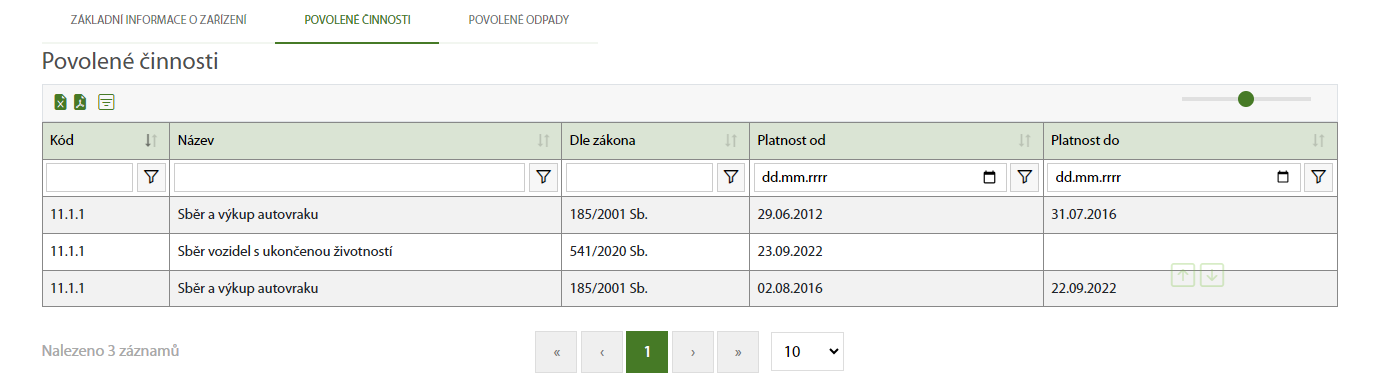 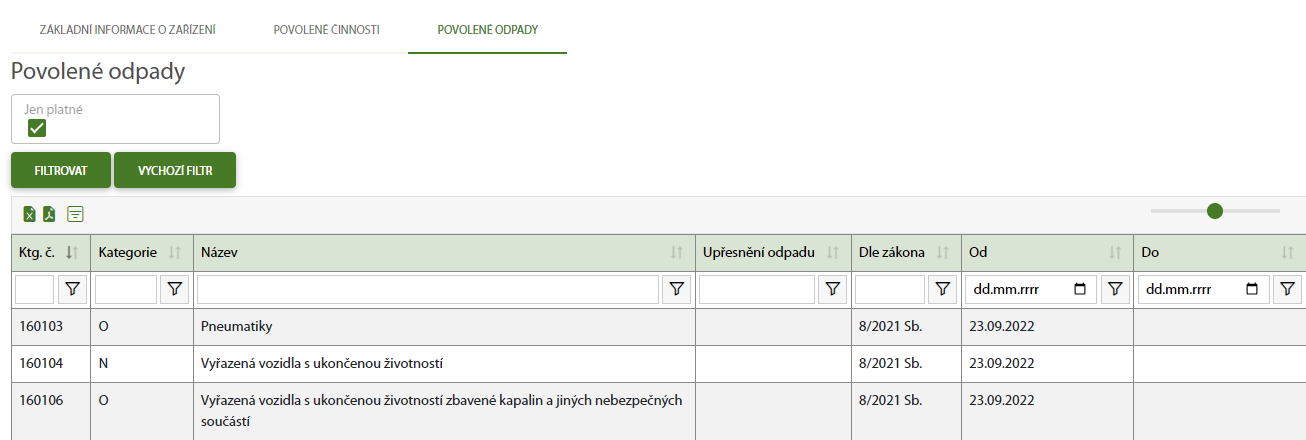 Samotná realizace projektu - předání odpadu do daného zařízení (IČZ) v rámci zpracování dle čl. 4.1 příp. 4.2 výzvy. Odpad byl fyzicky předán do zařízení v rámci zpracování (dle čl. 4.1 výzvy). Toto zařízení splňuje podmínku výzvy 8. g) a  je uvedeno pod IČZ ve VISOH2.    Odpad byl fyzicky předán do zařízení k recyklaci pro uplatnění dotačního bonusu (dle čl. 4.2 výzvy). Toto zařízení splňuje podmínku výzvy 8. j) a  je uvedeno pod IČZ ve VISOH2.    Potvrzení protokolu o předání od konkrétního IČZ. Při předání odpadu je potřeba vyplnit a podepsat ze strany předávajícího i ze strany přebírajícího Protokol o předání, viz příloha č. 1 pro zpracování (dle čl. 4.1 výzvy); viz příloha č. 2, pro získání dotačního bonusu (dle čl. 4. 2 výzvy). Protokol musí obsahovat jednoznačnou identifikaci zařízení dle IČZ a potvrzení, že byl do tohoto zařízení odpad skutečně předán. 